МИНИСТЕРСТВО ОБРАЗОВАНИЯ И НАУКИ ПЕРМСКОГО КРАЯ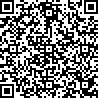 (наименование лицензирующего органа)Выпискаиз реестра лицензий по состоянию на: 15:22 «23» мая 2023г.Статус лицензии	Действует(действующая/приостановлена/приостановлена частично/прекращена)Регистрационный номер лицензии:	№ Л035-01212-59/00345326Дата предоставления лицензии:	06.05.2022Полное и (в случае, если имеется) сокращенное наименование, в том числе фирменное наименование, и организационно-правовая форма юридического лица, адрес его места нахождения, государственный регистрационный номер записи о создании юридического лица:Автономная некоммерческая профессиональная образовательная организация "Современный цифровой колледж при Западно-Уральском институте экономики и права", (АНПОО "СЦК при ЗУИЭП"), Автономные некоммерческие организации, 614025, Пермский край, г.о. Пермский , г.Пермь, ул. Хлебозаводская, стр. 19, этаж 2, помещ. 4., 1225900007387(заполняется в случае, если лицензиатом является юридическое лицо)Полное и (в случае, если имеется) сокращенное наименование иностранного юридического лица, полное и (в случае, если имеется) сокращенное наименование филиала иностранного юридического лица, аккредитованного в соответствии с Федеральным законом "Об иностранных инвестициях в Российской Федерации", адрес (место нахождения) филиала иностранного юридического лица на территории Российской Федерации, номер записи об аккредитации филиала иностранного юридического лица в государственном реестре аккредитованных филиалов, представительств иностранных юридических лиц:(заполняется в случае, если лицензиатом является иностранное юридическое лицо)Фамилия, имя и (в случае, если имеется) отчество индивидуального предпринимателя, государственный регистрационный номер записи о государственной регистрации индивидуального предпринимателя, а также иные сведения, предусмотренные пунктом 5 части 2 статьи 21 Федерального закона «О лицензировании отдельных видов деятельности»:(заполняется в случае, если лицензиатом является индивидуальный предприниматель)Идентификационный номер налогоплательщика:	№ 5904400918Адреса мест осуществления отдельного вида деятельности, подлежащего лицензированию: 614000, Пермский край, г.о. Пермский, г. Пермь, ул. Сибирская д. 35 литер Д, каб. 306Лицензируемый вид деятельности с указанием выполняемых работ, оказываемых услуг, составляющих лицензируемый вид деятельности: на осуществление образовательной деятельности по реализации образовательных программ по видам образования, уровням образования, по профессиям, специальностям, направлениям подготовки (для профессионального образования), по подвидам дополнительного образования:Номер и дата приказа (распоряжения) лицензирующего органа о предоставлении лицензии:Приказ №26-20-04-20 от 06.05.2022Заместитель министра, начальник управления надзора и контроля в сфере образования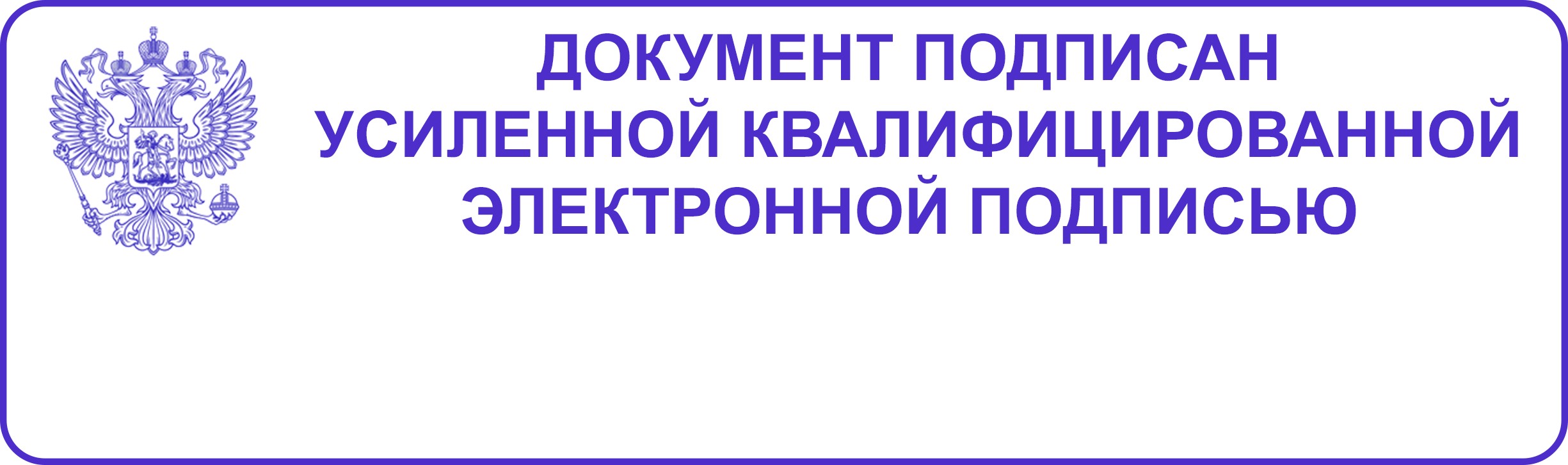 (Должность уполномоченного лица)(Электронная подпись уполномоченного лица)Санникова Светлана Сергеевна(Фамилия, имя, отчество уполномоченного лица)Выписка носит информационный характер, после ее составления в реестр лицензий могли быть внесены измененияПрофессиональное образованиеПрофессиональное образованиеПрофессиональное образованиеПрофессиональное образованиеПрофессиональное образование№ п/пКоды профессий, специальностей и направлений подготовкиНаименования профессий, специальностей и направлений подготовкиУровень образованияПрисваиваемые по профессиям, специальностям и направлениям подготовки квалификации12345СПО - подготовка специалистов среднего звенаСПО - подготовка специалистов среднего звенаСПО - подготовка специалистов среднего звенаСПО - подготовка специалистов среднего звенаСПО - подготовка специалистов среднего звена109.02.07Информационные системы и программированиеСреднее профессиональное образованиеПрограммист240.02.03Право и судебное администрировани еСреднее профессиональное образованиеСпециалист по судебному администрировани ю340.02.04ЮриспруденцияСреднее профессиональное образованиеЮрист444.02.02Преподавание в начальных классахСреднее профессиональное образованиеУчитель начальных классовСПО - подготовка квалифицированных рабочих (служащих)СПО - подготовка квалифицированных рабочих (служащих)СПО - подготовка квалифицированных рабочих (служащих)СПО - подготовка квалифицированных рабочих (служащих)СПО - подготовка квалифицированных рабочих (служащих)509.01.03Оператор информационных систем и ресурсовСреднее профессиональное образованиеОператор информационных систем и ресурсовДополнительное образованиеДополнительное образование№ п/пПодвиды121Дополнительное образование детей и взрослых2Дополнительное профессиональное образование